Cobalt(Weitergeleitet von Kobalt)Zur Navigation springen Zur Suche springen Cobalt (chemische Fachsprache; lateinisch cobaltum, standardsprachlich Kobalt; vom Erstbeschreiber nach dem Kobalterz als Ausgangsmaterial Cobalt Rex benannt[10][11]) ist ein chemisches Element mit dem Elementsymbol Co und der Ordnungszahl 27. Cobalt ist ein ferromagnetisches Übergangsmetall aus der 9. Gruppe oder Cobaltgruppe des Periodensystems. In der älteren Zählweise zählt es zur 8. Nebengruppe oder Eisen-Platin-Gruppe. Inhaltsverzeichnis1 Geschichte2 Eigenschaften 2.1 Physikalische Eigenschaften2.2 Chemische Eigenschaften3 Isotope4 Vorkommen5 Gewinnung und Darstellung6 Förderung 6.1 Staaten mit der größten Fördermenge6.2 Cobaltproduzenten7 Verwendung8 Physiologie9 Nachweis10 Verbindungen 10.1 Oxide10.2 Halogenide10.3 Weitere Verbindungen10.4 Cobaltkomplexe11 Siehe auch12 Literatur13 Weblinks14 EinzelnachweiseGeschichteCobalterze und Cobaltverbindungen sind seit langer Zeit bekannt und wurden als Cobaltblau vorwiegend zum Färben von Glas und Keramik verwendet. Im Mittelalter wurden sie häufig für wertvolle Silber- und Kupfererze gehalten. Da sie sich aber nicht verarbeiten ließen und wegen des Arsengehalts beim Erhitzen schlechte Gerüche abgaben, wurden sie als verhext angesehen. Angeblich hätten Kobolde das kostbare Silber aufgefressen und an seiner Stelle wertlosere silberfarbene Erze ausgeschieden. Neben Cobalt waren dies auch Wolfram- und Nickelerze. Diese Erze wurden von den Bergleuten dann mit Spottnamen wie Nickel, Wolfram (etwa „Wolfs-Schaum“, lat. lupi spuma) und eben Kobolderz, also Cobalt belegt.[12] 1735 entdeckte der schwedische Chemiker Georg Brandt bei der Aufbereitung von Kobalterzen das bis dahin unbekannte Metall, beschrieb seine Eigenschaften und gab ihm seinen heutigen Namen. 1780 entdeckte Torbern Olof Bergman bei der genaueren Untersuchung der Eigenschaften, dass Cobalt ein Element ist.[11] EigenschaftenPhysikalische Eigenschaften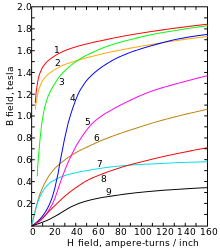 Magnetisierungskurven von 9 ferromagnetischen Materialien.1. Stahlblech, 2. Elektroblech,3. Gussstahl, 4. Wolframstahl,5. Magnetstahl, 6. Gusseisen, 7. Nickel, 8. Cobalt, 9. Magnetit[13]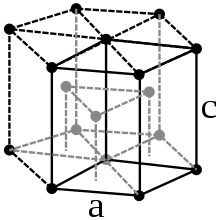 Kristallstruktur von α-Co, a = 250,7 pm, c = 406,9 pm[14]Cobalt ist ein stahlgraues, sehr zähes Schwermetall mit einer Dichte von 8,89 g/cm³.[15] Es ist ferromagnetisch mit einer Curie-Temperatur von 1150 °C.[15] Cobalt tritt in zwei Modifikationen auf: einer hexagonal-dichtesten (hcp) Kristallstruktur in der Raumgruppe P63/mmc (Raumgruppen-Nr. 194) mit den Gitterparametern a = 250,7 pm und c = 406,9 pm sowie zwei Formeleinheiten pro Elementarzelle und einer kubisch-flächenzentrierten Form (fcc) mit dem Gitterparameter a = 354,4 pm.[14] Die hcp Modifikation (α-Cobalt, historisch ε-Cobalt[11]) ist bei tieferen Temperaturen stabiler und wandelt bei ca. 450 °C in die fcc Modifikation (β-Cobalt, historisch α-Cobalt[11]) um.[16] Als typisches Metall leitet es Wärme und Strom gut, die elektrische Leitfähigkeit liegt bei 26 Prozent von der des Kupfers.[17] Eine Besonderheit stellt die Atommasse des natürlich vorkommenden Cobalts dar; sie ist mit 58,93 größer als die mittlere Atommasse von Nickel mit 58,69, dem nächsten Element im Periodensystem. Diese Besonderheit gibt es auch zwischen Argon und Kalium sowie zwischen Tellur und Iod. Chemische EigenschaftenIm chemischen Verhalten ist es dem Eisen und Nickel ähnlich, an der Luft durch Passivierung beständig; es wird nur von oxidierend wirkenden Säuren gelöst. Cobalt zählt mit einem Normalpotential von −0,277 V zu den unedlen Elementen. In Verbindungen kommt es vorwiegend in den Oxidationsstufen +II und +III vor. Es sind jedoch auch die Oxidationsstufen −I, 0, +I, +II, +III, +IV und +V in Verbindungen vertreten. Cobalt bildet eine Vielzahl von meist farbigen Komplexen. Darin ist, im Gegensatz zu kovalenten Verbindungen, die Oxidationsstufe +III häufiger und stabiler als +II. Isotope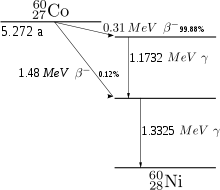 Zerfallsschema von 60Co.Es sind insgesamt 30 Isotope und 18 weitere Kernisomere zwischen 47Co und 77Co bekannt. Natürliches Cobalt besteht dabei vollständig aus dem Isotop 59Co. Das Element ist daher eines der 22 Reinelemente.[18] Dieses Isotop lässt sich durch die NMR-Spektroskopie untersuchen. Das Nuklid 57Co zerfällt über Elektroneneinfang zu 57Fe. Die beim Übergang in den Grundzustand des Tochterkerns emittierte Gammastrahlung hat eine Energie von 122,06 keV (85,6 %) und 14,4 keV (9,16 %).[19] Hauptanwendung von 57Co ist die Mößbauerspektroskopie zur Unterscheidung von zweiwertigem und dreiwertigem Eisen. Das langlebigste der instabilen Isotope ist 60Co (Cobalt-60, Spin 5+), das mit einer Halbwertszeit von 5,27 Jahren unter Betazerfall zunächst in einen angeregten Zustand von 60Ni (Spin 4+) und anschließend unter Aussendung von Gammastrahlung (zwei Gammaquanten der Energie 1,17 und 1,33 MeV[20]) in den Grundzustand (Spin 0+) dieses Nuklids zerfällt. Aus diesem Grund wird 60Co als Gammastrahlungsquelle zur Sterilisierung oder Konservierung von Lebensmitteln, zur Materialuntersuchung (Durchstrahlungsprüfung) und in der Krebstherapie („Kobaltkanone“) verwendet.[21] In der Medizin können auch andere Isotope wie 57Co oder 58Co als Tracer verwendet werden.[22] 60Co wird ausschließlich künstlich durch Neutronenaktivierung aus 59Co gewonnen. Als Neutronenquelle für die Herstellung kleinerer Mengen dienen Spontanspaltungsquellen wie 252Cf, zur Herstellung größerer Mengen werden 59Co-Pellets dem Neutronenfluss in Kernreaktoren ausgesetzt. Die Entstehung von 60Co aus 59Co unter Neutronenstrahlung könnte potentiell auch zur Verstärkung der Wirkung von Kernwaffen benutzt werden, bei denen Neutronenstrahlung entsteht, indem diese mit Cobalt ummantelt würden (Cobaltbombe). Bei der Detonation würde dann der starke Gammastrahler gebildet, durch den die Umgebung stärker kontaminiert würde als durch die Kernexplosion allein.[23] Wird 60Co nicht sachgerecht entsorgt, sondern mit anderem Cobalt eingeschmolzen und zu Stahl verarbeitet, können daraus gefertigte Stahlteile in schädlichem Maß radioaktiv sein.[24][25] Mit 60Co wurde das Wu-Experiment vorgenommen, durch das die Paritätsverletzung der schwachen Wechselwirkung entdeckt wurde.[26] Siehe auch: Liste der Cobalt-IsotopeVorkommen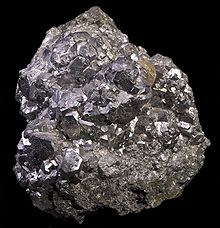 Skutterudit aus MarokkoCobalt ist ein seltenes Element mit einer Häufigkeit in der Erdkruste von 0,004 Prozent.[1] Damit steht es in der Liste der nach Häufigkeit geordneten Elemente an dreißigster Stelle.[4] Elementar kommt es nur äußerst selten in Meteoriten sowie im Erdkern vor. In vielen Mineralen ist Cobalt vertreten, kommt jedoch meist nur in geringen Mengen vor. Das Element ist stets mit Nickel, häufig auch mit Kupfer, Silber, Eisen oder Uran vergesellschaftet. Nickel ist dabei etwa drei- bis viermal so häufig wie Cobalt. Beide Metalle zählen zu den siderophilen Elementen und sind für basische und ultrabasische Magmatite charakteristisch. Cobalt findet sich als Spurenelement in den meisten Böden. Es gibt eine Reihe Cobalterze, in denen sich das Cobalt durch Verwitterung oder andere Prozesse angereichert hat. Die wichtigsten sind: Cobaltit (veraltet Kobaltglanz; CoAsS), Linneit und Siegenit (veraltet und irreführend Kobaltnickelkies[27]; (Co,Ni)3S4), Erythrin (veraltet Kobaltblüte), Asbolan (veraltet Erdkobalt), Skutterudit (Speiskobalt, Smaltin, CoAs3) und Heterogenit (CoOOH). Der Cobaltgehalt der sulfidischen Erze ist aber gering, meist nur 0,1–0,3 Prozent.[17] Die weltweit bekannten Cobalt-Reserven betragen 25 Millionen Tonnen.[28] Die wichtigsten Erzlagerstätten befinden sich in der Demokratischen Republik Kongo und in Sambia, wo das Cobalt zusammen mit Kupfer auftritt, außerdem in Kanada, Marokko, Kuba, Russland, Australien und den USA. Weitere 120 Millionen Tonnen Cobalt werden in der Erdkruste auf den Böden des Atlantischen, Pazifischen und des Indischen Ozeans vermutet.[28] Gewinnung und Darstellung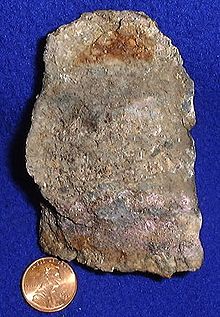 Cobalterz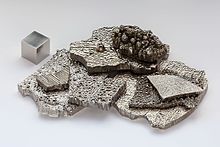 Elektrolytkobalt, Reinheit 99,9 %Cobalt wird überwiegend aus Kupfer- und Nickelerzen gewonnen. Die genaue Gewinnungsart ist von der Zusammensetzung des Ausgangserzes abhängig. Zunächst wird ein Teil der vorhandenen Eisensulfide durch Rösten in Eisenoxid umgewandelt und mit Siliciumdioxid als Eisensilicat verschlackt. Es entsteht der sogenannte Rohstein, der neben Cobalt noch Nickel, Kupfer und weiteres Eisen als Sulfid oder Arsenid enthält. Durch weiteres Abrösten mit Natriumcarbonat und Natriumnitrat wird weiterer Schwefel entfernt. Dabei bilden sich aus einem Teil des Schwefels und Arsens Sulfate und Arsenate, die mit Wasser ausgelaugt werden. Es bleiben die entsprechenden Metalloxide zurück, die mit Schwefel- oder Salzsäure behandelt werden. Dabei löst sich nur Kupfer nicht, während Nickel, Cobalt und Eisen in Lösung gehen. Mit Chlorkalk kann anschließend selektiv Cobalt als Cobalthydroxid ausgefällt und damit abgetrennt werden. Durch Erhitzen wird dieses in Cobalt(II,III)-oxid (Co3O4) umgewandelt und anschließend mit Koks oder Aluminiumpulver zu Cobalt reduziert: C o 3 O 4 + 2   C ⟶ 3   C o + 2   C O 2 {\displaystyle \mathrm {Co_{3}O_{4}+2\ C\longrightarrow 3\ Co+2\ CO_{2}} } Der größte Teil von Cobalt wird durch Reduktion der Cobalt-Nebenprodukte des Nickel- und Kupferabbaus und der Schmelze gewonnen.[29][30] Weil Cobalt in der Regel als Nebenprodukt anfällt, hängt die Cobaltversorgung in hohem Maße von der wirtschaftlichen Durchführbarkeit des Kupfer- und Nickelabbaus in einem bestimmten Markt ab.[31] Es gibt verschiedene Methoden, um Cobalt von Kupfer und Nickel zu trennen, abhängig von der Cobaltkonzentration und der genauen Zusammensetzung des verwendeten Erzes. Eine Methode ist die Schaumflotation, bei der Tenside an verschiedene Erzbestandteile binden, was zu einer Anreicherung von Cobalterzen führt. Durch anschließendes Rösten werden die Erze in Cobalt(II)-sulfat umgewandelt und Kupfer und Eisen oxidiert. Durch Auswaschen mit Wasser wird das Sulfat zusammen mit den Arsenaten extrahiert. Die Rückstände werden weiter mit Schwefelsäure ausgelaugt, was eine Kupfersulfatlösung ergibt. Cobalt kann auch aus der Kupferschmelze ausgelaugt werden.[32] FörderungStaaten mit der größten Fördermenge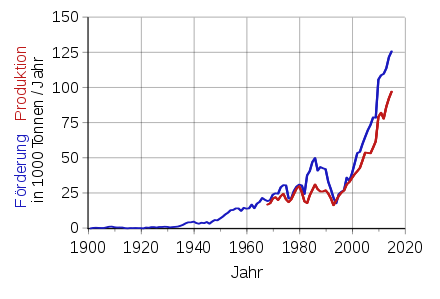 Zeitliche Entwicklung der Cobalt-Förderung (blau) und -Produktion (rot)CobaltproduzentenVielfach wird Cobalt nicht in den Ländern raffiniert, in denen Cobalterze gefördert werden. Die folgende Tabelle des Cobalt Development Instituts (CDI)[35] listet die Produzenten von metallischem Cobalt sowie Cobaltsalzen und deren Produktionsmengen in Tonnen auf:[36][37][38] Anmerkungen A:   seit 2013 kein CDI-Mitglied mehr     geschätzt     seit 2014 CDI-Mitglied     von 2009 bis 2013 CDI Mitglied     inklusive Umicore China     ohne Umicore China     inklusive Nicomet und Rubamin (nicht 2009 bis 2013)     seit 2009 kein CDI-Mitglied mehr     Defence Logistic Agency: Cobaltverkauf aus den strategischen Reserven der USA   beinhaltet keine Mengen von Herstellern, die ihre Produktion nicht veröffentlichen Verwendung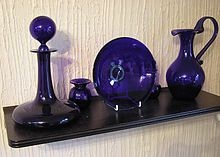 Kobaltblaue Glasgegenstände aus BristolCobalt wurde in Form von Oxiden, Sulfaten, Hydroxiden oder Carbonaten als Erstes für hitzefeste Farben und Pigmente, z. B. für die Bemalung von Porzellan und Keramik verwendet (siehe auch Smalte sowie Blaufarbenwerke). Danach folgte die wohl bekannteste dekorative Anwendung in Form des blauen Kobaltglases. Nach 1800 wurde das Cobaltaluminat (CoAl2O4) als farbkräftiges Pigment industriell hergestellt. Cobalt dient heute als Legierungsbestandteil zur Erhöhung der Warmfestigkeit legierter und hochlegierter Stähle, insbesondere Schnellarbeitsstahl und Superlegierungen, als Binderphase in Hartmetallen und Diamantwerkzeugen (siehe: Widia). Seine Verwendung als Legierungselement und in Cobaltverbindungen macht es zu einem strategisch wichtigen Metall. (Siehe Vitallium: Implantate, Turbinenschaufel, chemische Apparate.) Eingesetzt werden Cobaltstähle z. B. für hochbelastete Werkteile, die hohe Temperaturen aushalten müssen, wie z. B. Ventilsitzringe in Verbrennungsmotoren oder Leitschaufeln in Gasturbinen.[39] Superlegierungen auf Cobaltbasis haben in der Vergangenheit den größten Teil des erzeugten Cobalt verbraucht.[40][41] Die Temperaturstabilität dieser Legierungen macht sie für Turbinenschaufeln von Gasturbinen und Flugzeugtriebwerken geeignet, obwohl Einkristalllegierungen auf Nickelbasis ihre Leistung übertreffen.[42] Cobaltbasierte Legierungen sind auch korrosions- und verschleißfest, sodass sie wie Titan zur Herstellung von orthopädischen Implantaten verwendet werden können, die sich mit der Zeit nicht abnutzen. Die Entwicklung verschleißfester Cobaltlegierungen begann im ersten Jahrzehnt des 20. Jahrhunderts mit den Stellitlegierungen, die Chrom mit unterschiedlichen Anteilen an Wolfram und Kohlenstoff enthielten. Legierungen mit Chrom- und Wolframcarbiden sind sehr hart und verschleißfest.[43] Spezielle Cobalt-Chrom-Molybdän-Legierungen wie Vitallium werden für Prothesenteile verwendet.[44] Cobaltlegierungen werden auch für Zahnersatz als nützlicher Ersatz für Nickel verwendet, das möglicherweise allergen ist.[45] Einige Schnellarbeitsstähle enthalten auch Cobalt, um die Wärme- und Verschleißfestigkeit zu erhöhen. Die speziellen Legierungen von Aluminium, Nickel, Cobalt und Eisen, bekannt als Alnico, sowie von Samarium und Cobalt (Samarium-Cobalt-Magnet) werden in Dauermagneten verwendet.[46] Cobalt ist Bestandteil von magnetischen Legierungen, als Trockner (Sikkativ) für Farben und Lacke, als Katalysator zur Entschwefelung und Hydrierung, als Hydroxid oder Lithium-Cobalt-Dioxid (LiCoO2) in Batterien, in korrosions- bzw. verschleißfesten Legierungen und als Spurenelement für Medizin und Landwirtschaft. Cobalt wird ebenfalls in der Produktion magnetischer Datenträger wie Tonband- und Videokassetten verwendet, wo es durch Dotierung die magnetischen Eigenschaften verbessert. Seit geraumer Zeit dient Cobalt als Legierungsbestandteil für Gitarrensaiten. 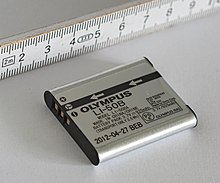 Lithium-Ionen-Akkumulator in Flachbauweise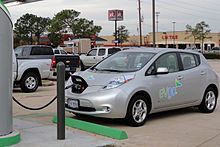 Nissan Leaf, meistverkauftes Elektroauto weltweitSeit Lithium-Ionen-Akkumulatoren in den 1990er Jahren auf den Markt kamen, wird Cobalt für Akkumulatoren vor allem für mobile Anwendungen eingesetzt, da der Lithium-Cobaltoxid-Akkumulator eine besonders hohe Energiedichte aufweist. Der erste kommerziell erhältliche Lithium-Ionen-Akku kam als Lithium-Cobaltdioxid-Akkumulator von Sony im Jahr 1991 auf den Markt. Aufgrund der zu erwartenden zunehmenden Bedeutung von Akkumulatoren für mobile Elektronik und Elektromobilität rät der Bundesverband der Deutschen Industrie (BDI): „Aufgrund der hohen Konzentration der Kobaltvorkommen auf die politisch instabileren Staaten Kongo und Sambia wird eine verstärkte Forschung in Mangan- und Eisenphosphat-Elektroden und auch in Nickel-Elektroden, die keine beziehungsweise nur geringe Mengen Kobalt enthalten, grundsätzlich empfohlen“. In einem Positionspapier des BDI zu innovativen Antriebstechniken wird prognostiziert: „Der globale Rohstoffbedarf an Kobalt könnte allein durch die steigende Nachfrage nach Lithium-Ionen-Akkumulatoren bis zum Jahr 2030 gegenüber 2006 um das 3,4-Fache steigen“. Lithium-Cobalt(III)-oxid wird häufig in Lithiumionenbatteriekathoden verwendet. Das Material besteht aus Cobaltoxidschichten mit eingelagertem Lithium. Während der Entladung wird das Lithium als Lithiumionen freigesetzt.[47] Nickel-Cadmium-Batterien und Nickel-Metallhydrid-Batterien enthalten auch Cobalt, um die Oxidation von Nickel in der Batterie zu verbessern.[48][49] Obwohl im Jahr 2018 das meiste Cobalt in Batterien in einem mobilen Gerät verwendet wurde, sind wiederaufladbare Batterien für Elektroautos eine neuere Anwendung für Cobalt.[50] Diese Industrie hat ihre Nachfrage nach Cobalt verfünffacht, was es dringend erforderlich macht, neue Rohstoffe in stabileren Gebieten der Welt zu finden.[51] Die Nachfrage wird voraussichtlich anhalten oder zunehmen, wenn die Verbreitung von Elektrofahrzeugen zunimmt.[52] Katalysatoren auf Cobaltbasis werden bei Reaktionen mit Kohlenstoffmonoxid eingesetzt. Cobalt ist auch ein Katalysator im Fischer-Tropsch-Verfahren zur Hydrierung von Kohlenstoffmonoxid zu flüssigen Brennstoffen.[53] Bei der Hydroformylierung von Alkenen wird häufig Cobaltoctacarbonyl als Katalysator verwendet, obwohl es häufig durch effizientere Katalysatoren auf Iridium- und Rhodiumbasis ersetzt wird, z. B den Cativa-Prozess.[54] Bei der Hydrodesulfurierung von Erdöl wird ein Katalysator verwendet, der von Cobalt und Molybdän abgeleitet ist. Dieses Verfahren hilft, das Erdöl von Schwefelverunreinigungen zu reinigen, die die Raffination flüssiger Brennstoffe beeinträchtigen.[55] Physiologie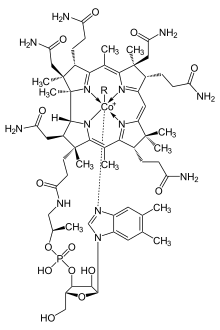 Strukturformel von Coenzym B12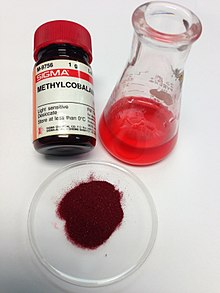 MethylcobalaminCobalt ist Bestandteil von Vitamin B12, dem Cobalamin, das für den Menschen überlebensnotwendig ist. Beim gesunden Menschen kann dieses Vitamin möglicherweise von Darmbakterien direkt aus Cobaltionen gebildet werden. Allerdings muss Cobalamin von dem im Magen produzierten Intrinsic Factor gebunden werden, um im Ileum aufgenommen werden zu können.[56] Da der Produktionsort des vom Menschen hergestellten Cobalamin jedoch im Dickdarm liegt,[57] ist eine Resorption nach aktuellem Wissensstand nicht möglich. Das Vitamin muss also zwingend durch die Nahrung aufgenommen werden. Es wird dennoch eine tägliche Zufuhr von 0,1 μg Cobalt als Spurenelement für den täglichen Bedarf für Erwachsene angegeben. Der Mangel an Vitamin B12 kann zu einer gestörten Erythropoese und damit zu Blutarmut führen.[58] Bei Wiederkäuern beruht ein solcher Mangel überwiegend auf unzureichender Cobaltzufuhr.[59] In der Tierproduktion wird dem Futter in Spuren Cobalt hinzugefügt, falls die Tiere von cobaltarmen Weideflächen ernährt werden müssen. Hierüber soll Wachstums- und Laktationsstörungen, Blutarmut und Appetitlosigkeit entgegengewirkt werden.[60] Bakterien im Magen von Wiederkäuern wandeln Cobaltsalze in Vitamin B12 um, eine Verbindung, die nur von Bakterien oder Archaeen produziert werden kann. Eine minimale Anwesenheit von Cobalt in Böden verbessert daher die Gesundheit weidender Tiere erheblich.[61] Auf Cobalamin basierende Proteine verwenden Corrin, um das Cobalt zu halten. Coenzym B12 weist eine reaktive C-Co-Bindung auf, die an den Reaktionen beteiligt ist.[62] Beim Menschen hat B12 zwei Arten von Alkylliganden: Methyl und Adenosyl. Methylcobalamin fördert den Transfer von Methylgruppen. Die Adenosylversion von B12 katalysiert Umlagerungen, bei denen ein Wasserstoffatom unter gleichzeitigem Austausch des zweiten Substituenten X, der ein Kohlenstoffatom mit Substituenten, ein Sauerstoffatom eines Alkohols oder ein Amin sein kann, direkt zwischen zwei benachbarten Atomen übertragen wird. Methylmalonyl-CoA-Mutase wandelt Methylmalonyl-CoA in Succinyl-CoA um, ein wichtiger Schritt bei der Energiegewinnung aus Proteinen und Fetten.[63] Obwohl weitaus seltener als andere Metalloproteine (z. B. Zink und Eisen), sind neben B12 auch andere Cobaltoproteine bekannt. Diese Proteine umfassen Methionin-Aminopeptidase 2, ein Enzym, das beim Menschen und anderen Säugetieren vorkommt und den Corrin-Ring von B12 nicht verwendet, sondern Cobalt direkt bindet. Ein weiteres nichtkorriniertes Cobaltenzym ist die Nitrilhydratase, ein Enzym in Bakterien, das Nitrile metabolisiert.[64] Während kleine Überdosen von Cobalt-Verbindungen für den Menschen nur gering giftig sind, führen größere Dosen ab 25 bis 30 mg pro Tag zu Haut-, Lungen-, Magenerkrankungen, Leber-, Herz-, Nierenschäden und Krebsgeschwüren. Mitte der 1960er Jahre kam es in Kanada und den USA zu einer Reihe von Fällen einer cobalt-induzierten Kardiomyopathie (Cobalt-Kardiomyopathie). In Quebec wurden 49, in Omaha 64 Patienten registriert. Die Symptome umfassten unter anderem Magenschmerzen, Gewichtsverlust, Übelkeit, Atemnot und Husten. Die Letalitätsrate betrug 40 Prozent. Autopsien ergaben schwere Schädigungen an Herzmuskel und Leber. Alle Patienten waren starke Biertrinker mit einem Konsum von 1,5 bis 3 Liter pro Tag. Sie konsumierten bevorzugt Sorten von lokalen Brauereien, die etwa einen Monat zuvor angefangen hatten, dem Bier Cobalt(II)-sulfat als Schaumstabilisator beizumischen.[65] Die Grenzwerte für Cobalt in Lebensmitteln wurden hierbei nicht überschritten. Das Auftreten der Krankheitsfälle kam unmittelbar zum Stillstand, nachdem die Brauereien die Cobalt(II)-sulfat-Beimischungen eingestellt hatten.[66][67] Cobalt(II)-Salze aktivieren die hypoxie-induzierbaren Transkriptionsfaktoren (HIF) und steigern die Expression HIF-abhängiger Gene. Hierzu gehört das Gen für Erythropoietin (EPO). Cobalt(II)-Salze könnten von Sportlern missbraucht werden, um die Bildung roter Blutzellen zu fördern.[68] Nachweis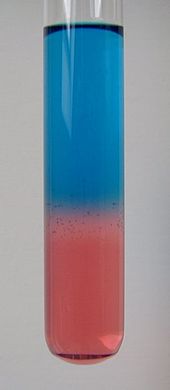 Cobalt(II)-thiocyanat aus Cobalt(II)-chlorid und Kaliumthiocyanat, oben in Aceton, unten in WasserEine relativ aussagekräftige Vorprobe für Cobalt ist die Phosphorsalzperle, die von Cobaltionen intensiv blau gefärbt wird. Im Kationentrennungsgang kann es neben Nickel mit Thiocyanat und Amylalkohol nachgewiesen werden, es bildet beim Lösen im Amylalkohol blaues Co(SCN)2. Das in Wasser rotviolette Cobalt(II)-thiocyanat wird beim Versetzen mit Aceton ebenfalls blau.[69] Quantitativ kann Cobalt mit EDTA in einer komplexometrischen Titration gegen Murexid als Indikator bestimmt werden.[70] VerbindungenCobalt tritt in seinen Verbindungen meist zwei- oder dreiwertig auf. Diese Verbindungen besitzen oft kräftige Farben. Wichtige Cobaltverbindungen sind: OxideCobalt(II)-oxid ist ein olivgrünes, in Wasser unlösliches Salz. Es bildet eine Natriumchlorid-Struktur der Raumgruppe Fm3m (Raumgruppen-Nr. 225). Cobalt(II)-oxid wird als Rohstoff für die Herstellung von Pigmenten verwendet, insbesondere zur Herstellung des Pigments Smalte, das auch in der Keramikindustrie verwendet wird. Außerdem kann es zur Herstellung von Kobaltglas sowie von Thénards Blauverwendet werden. Cobalt(II,III)-oxid ist ein schwarzer Feststoff und zählt zur Gruppe der Spinelle.[71] Cobalt(II,III)-oxid ist ein wichtiges Zwischenprodukt bei der Gewinnung von metallischen Cobalt. Durch Rösten und Auslaugen wird aus verschiedenen Cobalterzen (meist Sulfiden oder Arseniden) zunächst Cobalt(II,III)-oxid gewonnen. Dieses kann nun mit Kohlenstoff oder aluminothermisch zum Element reduziert werden.[71] Cobalt(III)-oxid ist ein grau-schwarzer Feststoff, welcher praktisch unlöslich in Wasser ist. Bei einer Temperatur über 895 °C spaltet es Sauerstoff ab, wobei sich Cobaltoxide wie Co3O4 und CoO bilden. Halogenide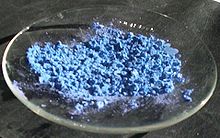 Cobalt(II)-chlorid (wasserfrei)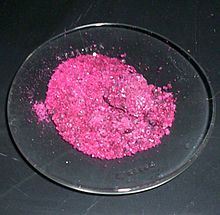 Cobalt(II)-chlorid-HexahydratCobalt(II)-chlorid ist ein im wasserfreien Zustand blaues, als Hexahydrat rosafarbenes Salz. Es hat eine trigonale Kristallstruktur vom Cadmium(II)-hydroxid-Typ mit der Raumgruppe P3m1 (Raumgruppen-Nr. 164). Wasserfreies Cobalt(II)-chlorid ist sehr hygroskopisch und nimmt leicht Wasser auf. Dabei ändert es sehr charakteristisch seine Farbe von blau nach rosa. Der entgegengesetzte Farbwechsel von rosa auf blau ist ebenfalls möglich, indem man das Hexahydrat auf Temperaturen oberhalb 35 °C erhitzt.[72] Wegen des typischen Farbwechsels diente es als Feuchtigkeits-Indikator in Trockenmitteln wie etwa Kieselgel. Mit Hilfe von Cobalt(II)-chlorid lässt sich Wasser auch in anderen Lösungen nachweisen. Auch wird es als so genannte Geheimtinte benutzt, da es als Hexahydrat in wässriger Lösung auf dem Papier kaum sichtbar ist, wenn es aber erhitzt wird, tritt tiefblaue Schrift hervor. Cobalt(II)-bromid ist ein grüner hygroskopischer Feststoff, der an der Luft in das rote Hexahydrat übergeht. In Wasser ist es mit roter Farbe leicht löslich.[73] Cobalt(II)-iodid ist eine schwarze graphitähnliche hygroskopische Masse, die an Luft langsam schwarzgrün anläuft. Sie ist löslich in Wasser, wobei die verdünnte Lösungen rot aussehen, konzentrierte Lösungen bei niedriger Temperatur rot, bei höherer Temperatur alle Nuancen von braun bis olivgrün annehmen. Cobalt(II)-bromid und Cobalt(II)-iodid besitzen eine hexagonale Cadmiumiodid-Kristallstruktur der Raumgruppe P63mc (Raumgruppen-Nr. 186).[74] Weitere VerbindungenCobalt(II)-nitrat ist ein Salz der Salpetersäure, gebildet aus dem Cobaltkation und dem Nitratanion. Das braunrote und hygroskopische Salz liegt in der Regel als Hexahydrat vor und bildet monokline Kristalle, die in Wasser, Ethanol und anderen organischen Lösemitteln gut löslich sind. Cobalt(II)-oxalat ist ein brennbarer, schwer entzündbarer, kristalliner, rosa Feststoff, der praktisch unlöslich in Wasser ist. Er zersetzt sich bei Erhitzung über 300 °C. Es kommt in zwei allotropen Kristallstrukturen vor. Eine besitzt eine monokline Kristallstruktur mit der Raumgruppe C2/c (Raumgruppen-Nr. 15), die andere eine orthorhombische Kristallstruktur mit der Raumgruppe Cccm (Raumgruppen-Nr. 66).[75] Cobalt(II)-oxalat wird hauptsächlich zur Herstellung von Cobaltpulver verwendet.[76] Das gelblich-rosa Tetrahydrat wird bei der Herstellung von Katalysatoren verwendet.[77] Cobalt(II)-sulfat ist im wasserfreien Zustand ein violettstichig-rotes, hygroskopisches Salz. Cobalt(II)-sulfat wird zur Herstellung von Pigmenten, Glasuren, in der Porzellanmalerei, zur Tonung von Papieren (Fotografie), in Bädern für Cobalt-Electroplating und zur Spurenelementsupplementierung in der Aquaristik u. a. verwendet.[78] Cobaltgelb ist ein feines, leichtes kristallines Pulver und wird als Pigment für Öl- und Aquarellmalerei verwendet. Thénards Blau ist ein blaues Pigment, das durch Sintern von Cobalt(II)-oxid mit Aluminiumoxid bei 1200 °C hergestellt wird. Es ist äußerst stabil und wurde in der Vergangenheit als Farbstoff für Keramik (insbesondere chinesisches Porzellan), Schmuck und Farben verwendet. Transparente Gläser werden mit dem Kobaltpigment-Smalt auf Siliciumdioxidbasis getönt.[79] Das Pigment Rinmans Grün ist ein türkisgrünes Pulver und wird vor allem für Ölfarben und Zementfarben verwendet. Rinmans Grün ist ein beliebter Nachweis für Zink. Zinkoxid oder Zinkhydroxid wird auf einer Magnesiarinne mit einer geringen Menge einer stark verdünnten Cobaltnitratlösung versetzt. Beim schwachen Glühen in der oxidierenden Flamme entsteht Rinmans Grün.[80] Cobaltkomplexe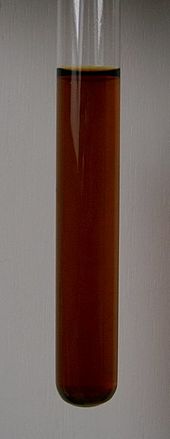 Ammincobalt(III)-komplexe: Hexaammincobalt(III)-chlorid und Aquapentaammincobalt(III)-chloridAus einer Cobalt(II)-chloridlösung fällt bei Zugabe von Ammoniaklösung zunächst ein Niederschlag von Cobalt(II)-hydroxid aus, der sich im Überschuss von Ammoniaklösung und Ammoniumchlorid bei Gegenwart von Luftsauerstoff als Oxidationsmittel unter Bildung von unterschiedlichen Ammincobalt(III)-komplexen auflöst. Hierbei entstehen insbesondere das orangegelbe Hexaammincobalt(III)-chlorid und das rote Aquapentaammincobalt(III)-chlorid. 2   C o C l 2 + 2   N H 4 C l + 10   N H 3 + 1 / 2   O 2 ⟶ 2   [ C o ( N H 3 ) 6 ] C l 3 + H 2 O {\displaystyle \mathrm {2\ CoCl_{2}+2\ NH_{4}Cl+10\ NH_{3}+1/2\ O_{2}\longrightarrow 2\ [Co(NH_{3})_{6}]Cl_{3}+H_{2}O} } 2   C o C l 2 + 2   N H 4 C l + 8   N H 3 + 1 / 2   O 2 ⟶ 2   [ C o ( H 2 O ) ( N H 3 ) 5 ] C l 3 {\displaystyle \mathrm {2\ CoCl_{2}+2\ NH_{4}Cl+8\ NH_{3}+1/2\ O_{2}\longrightarrow 2\ [Co(H_{2}O)(NH_{3})_{5}]Cl_{3}} } Daneben können sich auch verschiedene Chloroammincobalt(III)-komplexe bilden, wie Chloropentaammincobalt(III)-chlorid oder Dichlorotetraammincobalt(III)-chlorid. Teilweise fallen diese Verbindungen aus der Lösung aus. Daneben existieren auch Amminkomplexe von Cobalt(II)-salzen, wie das Hexaammincobalt(II)-sulfat, das durch Überleiten von Ammoniakgas über wasserfreies Cobalt(II)-sulfat hergestellt werden kann. C o S O 4 + 6   N H 3 ⟶ [ C o ( N H 3 ) 6 ] S O 4 {\displaystyle \mathrm {CoSO_{4}+6\ NH_{3}\longrightarrow [Co(NH_{3})_{6}]SO_{4}} } Neben den Amminkomplexen existieren eine Vielzahl von Verbindungen mit unterschiedlichen Liganden. Beispiele sind das Kaliumhexacyanocobaltat(II) (K4[Co(CN)6]), das Kaliumtetrathiocyanatocobaltat(II) (K2[Co(SCN)4]), das Kaliumhexanitritocobaltat(III) (Fischers Salz, Cobaltgelb), sowie Komplexe mit organischen Liganden wie Ethylendiamin oder dem Oxalation.[69] Bemerkenswert ist eine Eigenschaft von [Co(NH3)5(NO2)]Cl(NO3). Bei Bestrahlung mit UV-Licht springen die mikrometer- bis millimetergroßen Kristalle in dieser Cobalt-Koordinationsverbindung und legen dabei Distanzen zurück, die dem tausendfachen ihrer Größe entsprechen. Ursache dafür sind Isomerisierungen des Nitrit-Ligands (NO2), was zu Spannungen im Kristall führt. Diese Umwandlung von Licht- in mechanische Energie wurde von Wissenschaftlern der Vereinigten Arabischen Emirate und Russland untersucht.[81] Siehe auchBlaufarbenwerkLiteraturA. F. Holleman, E. Wiberg, N. Wiberg: Lehrbuch der Anorganischen Chemie. 102. Auflage. de Gruyter, Berlin 2007, ISBN 978-3-11-017770-1, S. 1681–1695.Michael Binnewies: Allgemeine und Anorganische Chemie. 1. Auflage, Spektrum Verlag, Heidelberg 2004, ISBN 3-8274-0208-5.Harry H. Binder: Lexikon der chemischen Elemente – das Periodensystem in Fakten, Zahlen und Daten. S. Hirzel Verlag, Stuttgart 1999, ISBN 3-7776-0736-3.Weblinks Commons: Cobalt – Sammlung von Bildern, Videos und Audiodateien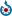 Wiktionary: Cobalt – Bedeutungserklärungen, Wortherkunft, Synonyme, Übersetzungen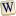 Wiktionary: Kobalt – Bedeutungserklärungen, Wortherkunft, Synonyme, ÜbersetzungenWikibooks: Praktikum Anorganische Chemie/ Cobalt – Lern- und Lehrmaterialien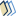 Wikisource: Ueber die chemische Zusammensetzung der Producte der freiwilligen Zersetzung der Kobalt- und Nickelerze – Quellen und Volltexte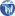 Batterien für E-Autos: Fünf Fakten zu Lithium und Kobalt (ZDF)Mineralienatlas:Kobalt (Wiki)The Cobalt Development InstituteEinzelnachweise  Harry H. Binder: Lexikon der chemischen Elemente, S. Hirzel Verlag, Stuttgart 1999, ISBN 3-7776-0736-3.     Die Werte für die Eigenschaften (Infobox) sind, wenn nicht anders angegeben, aus www.webelements.com (Cobalt) entnommen.     CIAAW, Standard Atomic Weights Revised 2013     N. N. Greenwood und A. Earnshaw: Chemie der Elemente, 1. Auflage, VCH, Weinheim 1988, ISBN 3-527-26169-9, S. 1427.     Yiming Zhang, Julian R. G. Evans, Shoufeng Yang: Corrected Values for Boiling Points and Enthalpies of Vaporization of Elements in Handbooks. In: Journal of Chemical & Engineering Data. 56, 2011, S. 328–337, doi:10.1021/je1011086.     John Dallas Donaldson, Detmar Beyersmann: Cobalt and Cobalt Compounds. In: Ullmann’s Encyclopedia of Industrial Chemistry. Wiley-VCH Verlag, Weinheim 2005, doi:10.1002/14356007.a07 281.pub2 (Zugang über subskribierte Institutionen).     Ludwig Bergmann, Clemens Schaefer, Rainer Kassing: Lehrbuch der Experimentalphysik, Band 6: Festkörper. 2. Auflage, Walter de Gruyter, 2005, ISBN 978-3-11-017485-4, S. 361.     Eintrag zu Cobalt in der GESTIS-Stoffdatenbank des IFA, abgerufen am 9. August 2016     Eintrag zu Cobalt im Classification and Labelling Inventory der Europäischen Chemikalienagentur (ECHA), abgerufen am 1. August 2016. Hersteller bzw. Inverkehrbringer können die harmonisierte Einstufung und Kennzeichnung erweitern.     Claus Priesner, Karin Figala: Alchemie: Lexikon einer hermetischen Wissenschaft. C.H.Beck, 1. Januar 1998, ISBN 978-3-406-44106-6, S. 199.     Centre D’Information du Cobalt (Hrsg.): Cobalt Monograph. Prepared in collaboration with the staff of Battelle Memorial Institute, Columbus, Ohio. M. Weissenbruch, Brüssel 1960, OCLC 921191777 (englisch, 515 S.).     Joachim Heimannsberg: Brockhaus! Was so nicht im Lexikon steht. ISBN 3-7653-1551-6, S. 255–256.     Charles Steinmetz: Theory and Calculation of Electric Circuits. Hrsg.: McGraw-Hill. 1917, Fig. 42.     K. Schubert: Ein Modell für die Kristallstrukturen der chemischen Elemente. In: Acta Crystallographica. 1974, B30, S. 193–204, doi:10.1107/S0567740874002469.     A. F. Holleman, E. Wiberg, N. Wiberg: Lehrbuch der Anorganischen Chemie. 102. Auflage. de Gruyter, Berlin 2007, ISBN 978-3-11-017770-1, S. 1682.     B. Lee, R. Alsenz, A. Ignatiev, M. Van Hove, M. Hove: Surface structures of the two allotropic phases of cobalt. In: Physical Review B. Band 17, Nr. 4, 1978, S. 1510–1520, doi:10.1103/PhysRevB.17.1510.     Hans Breuer: dtv-Atlas Chemie. Bd. 1, 9. Auflage, dtv Verlagsgesellschaft, München 2000, ISBN 3-423-03217-0.     G. Audi, F. G. Kondev, Meng Wang, W.J. Huang, S. Naimi: The NUBASE2016 evaluation of nuclear properties. In: Chinese Physics C. 41, 2017, S. 030001, doi:10.1088/1674-1137/41/3/030001 (Volltext).     Table of Isotopes decay data.     Georgia State University: Cobalt-60 bei HyperPhysics.     Centers for Disease Control and Prevention (CDC): Cobalt-60. (Memento des Originals vom 30. November 2005 im Internet Archive)  Info: Der Archivlink wurde automatisch eingesetzt und noch nicht geprüft. Bitte prüfe Original- und Archivlink gemäß Anleitung und entferne dann diesen Hinweis. Atlanta 2004, abgerufen am 21. Februar 2009. 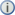     A. F. Holleman, E. Wiberg, N. Wiberg: Lehrbuch der Anorganischen Chemie. 102. Auflage. de Gruyter, Berlin 2007, ISBN 978-3-11-017770-1, S. 1681.     Cobalt bei rutherford-online – Lexikon der Elemente 2006.     Christian Schwägerl: Strahlenschrott wurde über ganz Deutschland verteilt. In: Spiegel Online vom 17. Februar 2009.     Oak Ridge Associated Universities: Contaminated Pipe Fitting from Taiwan.     Chien-Shiung Wu: Experimental Test of Parity Conservation in Beta Decay. In: Physical Reviews 105, 1957, S. 1413–1415 (doi:10.1103/PhysRev.105.1413)     Mineralienatlas:Kobaltnickelkies (Wiki).     Cobalt 2014 bei USGS Mineral Resources (PDF-Datei; 28 kB).     Kim B. Shedd: Mineral Yearbook 2006: Cobalt. United States Geological Survey. Abgerufen am 26. Oktober 2008.     Kim B. Shedd: Commodity Report 2008: Cobalt. United States Geological Survey. Abgerufen am 26. Oktober 2008.     Henry Sanderson: Cobalt’s meteoric rise at risk from Congo’s Katanga, Financial Times. 14. März 2017.      Davis, Joseph R.: ASM specialty handbook: nickel, cobalt, and their alloys. ASM International, 2000, ISBN 0-87170-685-7, S. 347.     Cobalt 2007 bei USGS Mineral Resources (PDF-Datei; 60 kB).     Cobalt 2016 bei USGS Mineral Resources (PDF-Datei; 28 kB).     Offizielle Website des Cobalt Development Instituts     Cobalt Development Institut: Cobalt_news_april12 (PDF; 2 MB)     Cobalt Development Institut: 14-2_cobalt_news (PDF; 1,6 MB)     Cobalt Development Institut: 17-2_cobalt_news (PDF; 1,6 MB)     Sebastian Weber, Frederic van gen Hassend: Eisen statt Kobalt – Ein Weg zur nachhaltigen Rohstoffnutzung. Bergische Universität Wuppertal. Abgerufen am 11. Juni 2019.     Kim B. Shedd: Mineral Yearbook 2006: Cobalt. United States Geological Survey. Abgerufen am 26. Oktober 2008.     Kim B. Shedd: Commodity Report 2008: Cobalt. United States Geological Survey. Abgerufen am 26. Oktober 2008.     Matthew J. Donachie: Superalloys: A Technical Guide. ASM International, 2002, ISBN 978-0-87170-749-9.     Cobalt and Cobalt Alloys. In: Elements of metallurgy and engineering alloys 30. Juni 2008, ISBN 978-0-87170-867-0, S. 557–558.     R. Michel: Systemic effects of implanted prostheses made of cobalt-chromium alloys. In: Archives of Orthopaedic and Trauma Surgery. 110, Nr. 2, 1991, S. 61–74. doi:10.1007/BF00393876. PMID 2015136.     John A. Disegi: Cobalt-base Aloys for Biomedical Applications. ASTM International, 1999, ISBN 0-8031-2608-5, S. 34.     F. E. Luborsky: Reproducing the Properties of Alnico Permanent Magnet Alloys with Elongated Single-Domain Cobalt-Iron Particles. In: Journal of Applied Physics. 28, Nr. 344, 1957. bibcode:1957JAP....28..344L. doi:10.1063/1.1722744.     M. Hawkins: Why we need cobalt. In: Applied Earth Science: Transactions of the Institution of Mining & Metallurgy, Section B. 110, Nr. 2, 2001, S. 66–71. doi:10.1179/aes.2001.110.2.66.     R. D. Armstrong, G. W. D. Briggs, E. A. Charles: Some effects of the addition of cobalt to the nickel hydroxide electrode. In: Journal of Applied Electrochemistry. 18, Nr. 2, 1988, S. 215–219. doi:10.1007/BF01009266.     P. Zhang, Toshiro Yokoyama, Osamu Itabashi, Yoshito Wakui, Toshishige M. Suzuki, Katsutoshi Inoue: Recovery of metal values from spent nickel–metal hydride rechargeable batteries. In: Journal of Power Sources. 77, Nr. 2, 1999, S. 116–122. bibcode:1999JPS....77..116Z. doi:10.1016/S0378-7753(98)00182-7.     Castellano, Robert (2017-10-13) How To Minimize Tesla's Cobalt Supply Chain Risk. Seeking Alpha.     As Cobalt Supply Tightens, LiCo Energy Metals Announces Two New Cobalt Mines. CleanTechnica (2017-11-28). Retrieved on 2018-01-07.     Shilling, Erik (2017-10-31) We May Not Have Enough Minerals To Even Meet Electric Car Demand. jalopnik.com     Khodakov, Andrei Y.: Advances in the Development of Novel Cobalt Fischer-Tropsch Catalysts for Synthesis of Long-Chain Hydrocarbons and Clean Fuels. In: Chemical Reviews. 107, Nr. 5, 2007, S. 1692–1744. doi:10.1021/cr050972v. PMID 17488058.     Hebrard, Frédéric: Cobalt-Catalyzed Hydroformylation of Alkenes: Generation and Recycling of the Carbonyl Species, and Catalytic Cycle. In: Chemical Reviews. 109, Nr. 9, 2009, S. 4272–4282. doi:10.1021/cr8002533. PMID 19572688.     M. Hawkins: Why we need cobalt. In: Applied Earth Science: Transactions of the Institution of Mining & Metallurgy, Section B. 110, Nr. 2, 2001, S. 66–71. doi:10.1179/aes.2001.110.2.66.     Schmidt, Lang: Physiologie des Menschen. 30. Auflage, S. 856.     Kurt Hausmann: Die Bedeutung der Darmbakterien für die Vitamin B12- und Folsäure-Versorgung der Menschen und Tiere. In: Klinische Wochenschrift, Ausgabe 33/1955, Nummer 15–16, S. 354–359, doi:10.1007/BF01467965.     Cem Ekmekcioglu, Wolfgang Marktl: Cobaltmangel. In: Essentielle Spurenelemente: Klinik und Ernährungsmedizin, Springer 2006, ISBN 978-3-211-20859-5, S. 198 (eingeschränkte Vorschau in der Google-Buchsuche).     Wolfgang Löscher, Fritz Rupert Ungemach, Reinhard Kroker: Vitamin B12. In: Pharmakotherapie bei Haus- und Nutztieren, 7. Auflage, Georg Thieme Verlag 2006; S. 346. ISBN 978-3-8304-4160-1.     Hans-Konrad Biesalski, Stephan C. Bischoff, Christoph Puchstein (Hrsg.): 11.4 Cobalt. In: Ernährungsmedizin: nach dem neuen Curriculum Ernährungsmedizin der Bundesärztekammer, 4. Auflage, Georg Thieme Verlag 2010; ISBN 978-3-13-100294-5, S. 205.     F. J. Schwarz, M. Kirchgessner, G. I. Stangl: Cobalt requirement of beef cattle – feed intake and growth at different levels of cobalt supply. In: Journal of Animal Physiology and Animal Nutrition. 83, Nr. 3, 2000, S. 121–131. doi:10.1046/j.1439-0396.2000.00258.x.     Voet, Judith G.: Biochemistry. J. Wiley & Sons, New York 1995, ISBN 0-471-58651-X, S. 675, OCLC 31819701.     David M. Smith, Bernard T. Golding, Leo Radom: Understanding the Mechanism of B12-Dependent Methylmalonyl-CoA Mutase: Partial Proton Transfer in Action. In: Journal of the American Chemical Society. 121, Nr. 40, 1999, S. 9388–9399. doi:10.1021/ja991649a.     Michihiko Kobayashi: Cobalt proteins. In: European Journal of Biochemistry. 261, Nr. 1, 1999, S. 1–9. doi:10.1046/j.1432-1327.1999.00186.x. PMID 10103026.     C. Thomas: Spezielle Pathologie. Schattauer Verlag, 1996, ISBN 3-7945-2110-2, S. 179 (eingeschränkte Vorschau in der Google-Buchsuche).     Expert Group on Vitamins and Minerals. 2002.     Cardiology: When Beer Brought the Blues. In: The New York Times, Ausgabe vom 10. Januar 1967. (englisch)     Wolfgang Jelkmann: The Disparate Roles of Cobalt in Erythropoiesis, and Doping Relevance. In: Open Journal of Hematology. Band 3, 2012, ISSN 2075-907X, S. 3–6, doi:10.13055/ojhmt_3_1_6.121211.     Heinrich Remy: Lehrbuch der Anorganischen Chemie. Bd. II, Akademische Verlagsgesellschaft Geest & Portig Leipzig 1961, S. 356–365.     E. Merck: Komplexometrische Bestimmungen mit Titriplex. Darmstadt.     Jean D'Ans, Ellen Lax: Taschenbuch für Chemiker und Physiker. 3. Elemente, anorganische Verbindungen und Materialien, Minerale, Band 3. 4. Auflage, Springer, 1997, ISBN 978-3-540-60035-0, S. 386 (eingeschränkte Vorschau in der Google-Buchsuche).     A. F. Holleman, E. Wiberg, N. Wiberg: Lehrbuch der Anorganischen Chemie. 102. Auflage. de Gruyter, Berlin 2007, ISBN 978-3-11-017770-1, S. 1685.     Cobalt dibromide. In: webelements.com. Abgerufen am 21. Juni 2017 (englisch).     D. Nicholls: The Chemistry of Iron, Cobalt and Nickel: Comprehensive Inorganic Chemistry. Elsevier, 2013, ISBN 978-1-4831-4643-0, S. 1070 (eingeschränkte Vorschau in der Google-Buchsuche).     E. Romero, M. E. Mendoza, R. Escudero: Weak ferromagnetism in cobalt oxalate crystals. In: physica status solidi. 248, 2011, S. 1519, doi:10.1002/pssb.201046402.     Ullmann's Encyclopedia of Industrial Chemistry. John Wiley & Sons, 2003, ISBN 3-527-30385-5, S. 785 (eingeschränkte Vorschau in der Google-Buchsuche).     D. Nicholls: The Chemistry of Iron, Cobalt and Nickel Comprehensive Inorganic Chemistry. Elsevier, 2013, ISBN 978-1-4831-4643-0, S. 1072 (eingeschränkte Vorschau in der Google-Buchsuche).     C. Thomas: Spezielle Pathologie. Schattauer Verlag, 1996, ISBN 3-7945-2110-2, S. 179 (eingeschränkte Vorschau in der Google-Buchsuche).     A.F. Gehlen: Ueber die Bereitung einer blauen Farbe aus Kobalt, die eben so schön ist wie Ultramarin. Vom Bürger Thenard Archiviert vom Original am 10. Februar 2018. In: H. Frölich. (Hrsg.): Neues allgemeines Journal der Chemie, Band 2. 1803.     Jander-Blasius: ''Einführung in das anorganisch-chemische Praktikum''. 14. Aufl. 1995.   Panče Naumov, Subash Chandra Sahoo u. a.: Dynamic Single Crystals: Kinematic Analysis of Photoinduced Crystal Jumping (The Photosalient Effect). In: Angewandte Chemie. 125, 2013, S. 10174–10179, doi:10.1002/ange.201303757. Einklappen Periodensystem der ElementeNormdaten (Sachbegriff): GND: 4070047-1 | LCCN: sh85027513 | NDL: 00566072 Kategorien: Gesundheitsschädlicher StoffKrebserzeugender StoffSensibilisierender StoffUmweltgefährlicher StoffGruppe-9-ElementÜbergangsmetallSchwermetallPeriode-4-ElementChemisches ElementCoenzymMagnetwerkstoffHexagonales KristallsystemCobaltNavigationsmenüNicht angemeldetDiskussionsseiteBeiträgeBenutzerkonto erstellenAnmeldenArtikelDiskussionLesenQuelltext anzeigenVersionsgeschichteSuche FormularbeginnFormularendeHauptseiteThemenportaleZufälliger ArtikelMitmachenArtikel verbessernNeuen Artikel anlegenAutorenportalHilfeLetzte ÄnderungenKontaktSpendenWerkzeugeLinks auf diese SeiteÄnderungen an verlinkten SeitenSpezialseitenPermanenter LinkSeiteninformationenWikidata-DatenobjektArtikel zitierenIn anderen ProjektenCommonsDrucken/exportierenBuch erstellenAls PDF herunterladenDruckversionIn anderen SprachenDanskEnglishEspañolFrançaisItalianoPlattdüütschNederlandsРусскийTürkçeLinks bearbeitenDiese Seite wurde zuletzt am 21. August 2019 um 16:30 Uhr bearbeitet.Abrufstatistik · Autoren Der Text ist unter der Lizenz „Creative Commons Attribution/Share Alike“ verfügbar; Informationen zu den Urhebern und zum Lizenzstatus eingebundener Mediendateien (etwa Bilder oder Videos) können im Regelfall durch Anklicken dieser abgerufen werden. Möglicherweise unterliegen die Inhalte jeweils zusätzlichen Bedingungen. Durch die Nutzung dieser Website erklären Sie sich mit den Nutzungsbedingungen und der Datenschutzrichtlinie einverstanden.
Wikipedia® ist eine eingetragene Marke der Wikimedia Foundation Inc.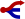 Dieser Artikel behandelt das Element. Zu anderen Bedeutungen siehe Cobalt (Begriffsklärung). Eigenschaften Eigenschaften [Ar] 3d7 4s227CoPeriodensystem[Ar] 3d7 4s227CoPeriodensystemAllgemein Allgemein Name, Symbol, Ordnungszahl Cobalt, Co, 27 Serie Übergangsmetalle Gruppe, Periode, Block 9, 4, d Aussehen metallisch mit einem bläulich-gräulichen Farbton CAS-Nummer 7440-48-4 Massenanteil an der Erdhülle 37 ppm[1] Atomar [2] Atomar [2] Atommasse 58,933194(4)[3] u Atomradius (berechnet) 135 (152) pm Kovalenter Radius low-spin: 126 pm, high-spin: 150 pm Elektronenkonfiguration [Ar] 3d7 4s2 1. Ionisierungsenergie 760,4 kJ·mol−1 2. Ionisierungsenergie 1648 kJ·mol−1 3. Ionisierungsenergie 3232 kJ·mol−1 4. Ionisierungsenergie 4950 kJ·mol−1 Physikalisch [2] Physikalisch [2] Aggregatzustand fest Modifikationen 2 Kristallstruktur hexagonal Dichte 8,90 g/cm³ (20 °C)[4] Mohshärte 5,0 Magnetismus ferromagnetisch Schmelzpunkt 1768 K (1495 °C) Siedepunkt 3173 K[5] (2900 °C) Molares Volumen 6,67 · 10−6 m3·mol−1 Verdampfungswärme 390 kJ/mol[5] Schmelzwärme 17,2[6] kJ·mol−1 Schallgeschwindigkeit 4720 m·s−1 Spezifische Wärmekapazität 421[1] J·kg−1·K−1 Austrittsarbeit 5,0 eV[7] Elektrische Leitfähigkeit 16,7 · 106 A·V−1·m−1 Wärmeleitfähigkeit 100 W·m−1·K−1 Chemisch [2] Chemisch [2] Oxidationszustände 2, 3 Oxide (Basizität) amphoter (neutral) Normalpotential −0,28 V (Co2+ + 2 e− → Co) Elektronegativität 1,88 (Pauling-Skala) Isotope Isotope Weitere Isotope siehe Liste der Isotope Weitere Isotope siehe Liste der Isotope NMR-Eigenschaften NMR-Eigenschaften Sicherheitshinweise Sicherheitshinweise Soweit möglich und gebräuchlich, werden SI-Einheiten verwendet. 
Wenn nicht anders vermerkt, gelten die angegebenen Daten bei Standardbedingungen. Soweit möglich und gebräuchlich, werden SI-Einheiten verwendet. 
Wenn nicht anders vermerkt, gelten die angegebenen Daten bei Standardbedingungen. Cobalt-Förderung nach Staaten in Tonnen Cobalt-Förderung nach Staaten in Tonnen Cobalt-Förderung nach Staaten in Tonnen Cobalt-Förderung nach Staaten in Tonnen Land 2006[33] 2013[28] 2016[34] DR Kongo220005400066000 China140072007700 Kanada560069207300 Russland510063006200 Brasilien100030005800 Australien600064005100 Sambia860052004600 Kuba400042004200 Philippinen30003500 Neukaledonien110031903300 Südafrika30003000 Marokko15001700 restliche Länder120080008300 Gesamt57.500110.000123.000 NameLand20032004200520062007200820092010201120122013201420152016 CDI-
Mit-
gliederAmbatovyMadagaskar00000000002083291534643273 CDI-
Mit-
gliederBHPB/QNPL[A 1]Australien1800190014001600180016001700214126312369CDI-
Mit-
gliederCTTMarokko14311593161314051591171116001545178813141353139117221568 CDI-
Mit-
gliederErametFrankreich181199280256305311368302354326308219133119 CDI-
Mit-
gliederFreeport Cobalt, früher OMGFinnland7990789381708580910089508850929910441105471001011452858211187 CDI-
Mit-
gliederGécaminesDR Kongo1200735600550606300[A 2]415745650870700500400400 CDI-
Mit-
gliederGlencore[A 3], KatangaDR Kongo280029000 CDI-
Mit-
gliederGlencore, MinaraAustralien290033003200 CDI-
Mit-
gliederGlencore, Mopani CopperSambia000 CDI-
Mit-
gliederGlencore, früher XstrataNorwegen45564670502149273939371935103208306729693400360031003500 CDI-
Mit-
gliederICCIKanada31413225339133123573342837213706385337923319321037333693 CDI-
Mit-
gliederRubaminIndien[A 4]051757920045CDI-
Mit-
gliederSumitomoJapan3794294719201084107113321935200725422747365442594305 CDI-
Mit-
gliederUmicore[A 5]Belgien17042947329828402825302021502600318742005415585063066329 CDI-
Mit-
gliederVale IncoKanada1000156215631711203322001193940207018902240205118581851 CDI-
Mit-
gliederChambishi MetalsSambia4570376936483227263525912353934485654355000431729974725 CDI-
Mit-
gliederGesamt CDIGesamt CDI27.95228.92229.45529.32829.49128.90125.07430.87235.48336.45436.62044.85942.75444.150 Nicht-
CDI-
Mit-
gliederChina[A 6]4576800012700127001324518239254435929349692978436062392924871945046 Nicht-
CDI-
Mit-
gliederIndien[A 7]25554512201184980858[A 2]1001670720600250100150100 Nicht-
CDI-
Mit-
gliederGlencore[A 3], KatangaDR Kongo0000074925353437243321292300Nicht-
CDI-
Mit-
gliederKaseseUganda0457638674698663673624661556376000 Nicht-
CDI-
Mit-
gliederGlencore[A 3], MinaraAustralien20391979175020961884201823501976209124002700Nicht-
CDI-
Mit-
gliederGlencore[A 3], Mopani Copper[A 2]Sambia2050202217741438170014501300109211002300Nicht-
CDI-
Mit-
gliederNorilsk Nickel[A 8]Russland46544524474847593587250223522460233721862368230220403092 Nicht-
CDI-
Mit-
gliederQNPL[A 1]Australien2281251918500 Nicht-
CDI-
Mit-
gliederSüdafrika28530021425730724423683384011001294133213001101 Nicht-
CDI-
Mit-
gliederVotorantimBrasilien10971155113690211489941012136916131750165313501300400 Nicht-
CDI-
Mit-
gliederDLA[A 9]USA198716321199294617203180−8000000 Nicht-
CDI-
Mit-
gliederGesamt Nicht-CDIGesamt Nicht-CDI16.94320.61425.37924.30424.16627.92037.18348.3824676440.73549.28446.89555.35949.739 Gesamt[A 10]Gesamt[A 10]Gesamt[A 10]44.89549.53654.83453.63253.65756.82159.85179.25282.24777.18985.90491.75498.11393.889 H He Li Be B C N O F Ne Na Mg Al Si P S Cl Ar K Ca Sc Ti V Cr Mn Fe Co Ni Cu Zn Ga Ge As Se Br Kr Rb Sr Y Zr Nb Mo Tc Ru Rh Pd Ag Cd In Sn Sb Te I Xe Cs Ba La Ce Pr Nd Pm Sm Eu Gd Tb Dy Ho Er Tm Yb Lu Hf Ta W Re Os Ir Pt Au Hg Tl Pb Bi Po At Rn Fr Ra Ac Th Pa U Np Pu Am Cm Bk Cf Es Fm Md No Lr Rf Db Sg Bh Hs Mt Ds Rg Cn Nh Fl Mc Lv Ts Og Alkalimetalle Erdalkalimetalle Lanthanoide Actinoide Übergangsmetalle Metalle Halbmetalle Nichtmetalle Halogene Edelgase Chemie unbekannt 